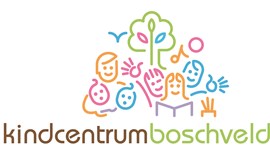 Anti Pestprotocol Juli 2023Inleiding:KC Boschveld werkt aan een veilig klimaat waarin kinderen respectvol met elkaar omgaan. Dit werkt preventief ten aanzien van pestgedrag. Via de methode De Vreedzame School schenken we expliciet aandacht aan pesten tijdens de lessen van deze methode, om te beginnen in het eerste blok waarmee het schooljaar begint. Aan het begin van elk schooljaar stellen we samen met de kinderen gedragsregels op en besteden we veel tijd en aandacht aan groepsvorming. Zo is de kans op een fijn en positief groepsklimaat het groots.Pesten en plagen:Er is een groot verschil tussen pesten en plagen.- Pesten is gemeen, plagen niet.- Om plagen kun je lachen, om pesten niet.- Plagen houdt weer op, pesten gaat steeds door.- Pesten is “eenrichtingsverkeer”, plagen is “tweerichtingsverkeer”.Pesten is iemand op een gemene manier telkens weer plagen. De ander vindt het niet leuk en heeft er last van.Rollen bij pesten:In pestsituaties kan er sprake zijn van verschillende rollen:Het slachtoffer: degene die wordt gepest;De assistent: degene die niet zelf begint met pesten, maar mee gaat doen zodra een ander is begonnen;Meeloper: degene die meedoet met het pesten;Aanmoediger: degene die eromheen staan en het mesten aanmoedigen door bijvoorbeeld te gaan lachen;Buitenstaander: degene die niet meedoen met pesten en ook niet ingrijpen.Oplossingsgerichte pestaanpak:Als Vreedzame School streven wij naar een cultuur in de unit en de school waarbijkinderen zich gehoord en gezien voelen en een stem krijgen.Het pesten doorbreken wij door de oplossingsgerichte pestaanpak te hanteren. Het idee achter deze aanpak is dat je een beroep doet op het verantwoordelijkheidsgevoel van de groep. Door niet te beschuldigen, maar empathie op te roepen en iedereen als potentiële oplosser van het probleem te zien, stimuleer je de positieve krachten in zo’n groep.De oplossingsgerichte pestaanpak is opgebouwd uit de volgende 7 stappen:Stap 1: Een gesprek met het kind dat gepest wordt.Stap 2: Groepsgesprek of unitgesprek plannen.Stap 3: Leg het probleem aan de groep/unit uit.Stap 4: Deel de verantwoordelijkheid.Stap 5: Vraag naar ideeën in de groep/unit.Stap 6: Vat mogelijke oplossingen samen en kom tot een besluit.Stap 7: Spreek de groep/unit en het gepeste kind opnieuw.Begeleiding:Het is belangrijk dat de pester, maar ook de assistent en eventuele meelopers begeleid worden.Stappen in de begeleiding van de pester:- Ouders van de pesters worden uitgenodigd voor een gespek;- Praten; zoeken naar de reden van het pesten.- Laten inzien wat het effect van het hdrag is voor de gepeste.- Contact tussen ouders en school; elkaar informeren en overleggen. Inleven in   het kind; Wat is de oorzaak van het pesten?- Afspraken maken over het vervolg.- Inschakelen hulp indien nodig: Sociale vaardigheidstrainingen, GGD, Maatschappelijk werk.Adviezen aan ouders van onze school:Ouders van gepeste kinderen:- Houdt de communicatie met uw kind open, blijf in gesprek met uw kind.- Als pesten niet op school gebeurt, maar op straat, probeert u contact op te   nemen met de ouders van de pester(s) om het probleem bespreekbaar te  maken. U mag het altijd ook melden op school.- Pesten op school kunt u het beste direct met de leerkracht bespreken.- Het zelfvertrouwen en het zelfrespect vergroten door positieve stimulering.- Stimuleer uw kind tot het beoefenen van een sport of lid te worden van een   andere vereniging.- Het gepeste kind niet overbeschermen, bijvoorbeeld naar school brengen of ‘ik   zal het de pesters wel eens vertellen’. Hierdoor plaats je het gepeste kind juist   in een uitzonderingspositie waardoor het pesten zelfs nog kan toenemen.Ouders van de pesters:- Neem het probleem van uw kind serieus. - Besef dat uw kind zich in een groep heel anders kan gedragen dan u wellicht thuis gewend    bent;- Probeer achter de mogelijke oorzaak te komen.- Maak uw kind gevoelig voor wat het anderen aandoet.- Besteed extra aandacht aan uw kind.- Stimuleer uw kind tot het beoefenen van een sport of lid te worden van een   andere vereniging.- Beloon het gewenste gedrag van uw kind.- Maak uw kind duidelijk dat u achter het beleid en de beslissingen van de   school staat.Alle ouders:- Neem de ouders van zowel het gepeste kind als de pester serieus.- Stimuleer uw kind om op een goede manier met andere kinderen om te gaan.- Geef zelf het goede voorbeeld.- Leer uw kind voor zichzelf en voor anderen op te komen.   Team KC Boschveld